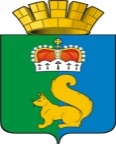 комиссия по чрезвычайным ситуациям иобеспечении пожарной безопасности Гаринского городского округаП Р О Т О К О Л № 1р.п.Гариот 13.03.2019 г.Председатель комиссии – Величко С.Е.Члены комиссии: Егорычев И.А.., Елисеев А.В., Поспелов С.В., Александров А.С., Лыжин А.Г., Гагарина О.С., Низовцев К.С.,Присутствовали:  Царегородцева Ю.А, Яганов С.В., Кощеев А.И.П О В Е С Т К А  Д Н Я:       1.Организация и проведение предупредительных мероприятий по безаварийному пропуску паводковых вод в период весеннего половодья 2019 года. Подготовка к весеннее- летнему пожароопасному периоду                                                                                                                              ( докладчик Егорычев И.А. ; Долгих А.В.)       2. Обеспечение пожарной безопасности в отдаленных  населенных пунктах в период паводка. О подготовке  населенных пунктов и организаций к пожароопасному периоду 2019 года. Обстановка с пожарами на территории Гаринского городского округа .Проводимые профилактические мероприятия.  Предоставить информацию  о причинах возникшего пожара по ул 50 лет Победы д. 11 и причинах полного уничтожения огнем жилого помещения .               ( докладчик  Александров А.С)     3.  Разработка мероприятий по предупреждению и ликвидации чрезвычайных ситуаций, связанных с возможными лесными и торфяными пожарами. Наличие населенных пунктов, подверженных переходу лесных пожаров.( докладчик Лыжин А.Г.)      4. Готовность систем оповещения к работе в чрезвычайной ситуации, анализ организации взаимодействия МКУ ЕДДС со службами РСЧС .  ( докладчик  Елисеев А.В.)      5. О проведении акции "Безопасный лед"на территории Гаринского городского округа .      ( докладчик Гагарина О.С)        Вступительное слово - Глава Гаринского городского округа                            Величко С.Е..По первому вопросу слушали Егорычева И.А. – доведена информация о паводковой ситуации на территории округа, а также осуществление постоянного контроля на местах за ходом намеченных мероприятий по обеспечению безаварийного пропуска весенних паводковых вод. Решение: Принять информацию к сведению. Усилить контроль за качеством воды в источниках питьевого водоснабжения , осуществлять постоянный мониторинг за состоянием дорог и мостов. Провести техническое освидетельствование плавсредств, которые можно использовать для ведения спасательных работ во время паводка,   подготовить  их  к работе. Проконтролировать организацию досрочного завоза продовольственных товаров и создание запаса ГСМ во всех населенных пунктах Гаринского городского округа  на период весеннего половодья     2019 г. Рекомендовать:Заведующим, инспекторам территориальных органов , руководителям организаций и учреждений:Директору ЕДДС Елисееву А.В.:-организовать мониторинг ледовой и паводковой обстановки в районах, гдескладывается неблагоприятная ситуация;-провести анализ обстановки и прогнозирования возможного затопления(подтопления) населенных пунктов;Заместителю главы администрации Гаринского городского округа (председателю эвакокомиссии) КоробейниковуВ.В.:-разработать детальный план экстренной эвакуации населения, определить места эвакуации людей и сельскохозяйственных животных, организовать первоочередные мероприятия жизнеобеспечения пострадавшего населения с расчетом привлекаемых сил и средств по сценариям максимального затопления; - решить вопрос по обеспечению эвакуированного в пункты временного размещения населения питанием и предметами первой необходимостиЗаместителю главы администрации Гаринского городского округа (председателю противопаводковой комисси) Егорычеву И.А.:-определить состав сил и средств, привлекаемых к выполнению противопаводковых мероприятий и аварийно- спасательных работ;-создать в необходимых объемах и необходимой номенклатуре запасы материально- технических средств и финансовых ресурсов для ликвидации возможных чрезвычайных ситуаций и первоочередного жизнеобеспечения населения; -обеспечить удаление снежно- ледовых наростов с крыш административных зданий, жилых домов, учреждений здравоохранения, образования, торговли, общественного питания-принять меры по обеспечению населения качественной питьевой водой;-организовать работу со средствами массовой информации по вопросаминформирования населения при угрозе наводнения;- совместно с владельцами торговых объектов (по согласованию), обеспечить создание запаса продуктов в населенных пунктах, в отношении которых имеется угроза их изоляции в период паводка- в период прохождения паводковых вод:-определить границы(размер, площадь) зон затопления, площадисельскохозяйственных угодий, населенных пунктов, дорог,  линии связи иэлектропередач, попадающих в зону возможного подтопления (затопления);Главному врачу АПО ГБУЗ СО Серовская ГБ Опарину А. Л.:- уточнить расчет сил и средств, привлекаемых для медицинского обеспечения поисково-спасательных сил и пострадавшего населения, при проведении аварийно-спасательных работ в зонах возможного затопления;- спланировать запас медицинских и лекарственных средств для оказания медицинской помощи привлекаемым силам и пострадавшему населению при возникновении возможных чрезвычайных ситуаций в период прохождения весеннего паводка, срок до 1 апреля;Начальнику МКУ ИМЦ Гаринского городского округа Зольниковой Е.Г.:- организовать  проведение занятий с учащимися образовательных и дошкольных  учреждений по вопросам безопасности в период паводка.- организовать на родительских собраниях разъяснительную работу о необходимости контроля родителей за детьми, недопущению игр на льду, катания на льдинах при ледоходе, играх на берегу водоема во время паводка, с вручением памяток по мерам безопасности.Ведущему специалисту ГОЧС и МОБ работы Администрации Гаринского городского округа Гагариной О.С.: - разработать план мероприятий по защите населения и территории Гаринского городского округа в период весеннего половодья и паводка 2019 года, подготовить проекты постановлений  об организации и проведении мероприятий по предупреждению и ликвидации чрезвычайных ситуаций в период весеннего половодья 2019 года, о запрете выхода людей и выезда транспортных средств на лед водоемов, расположенных на территории Гаринского городского округа;-  совместно с ЕДДС провести внеплановую проверку системы оповещения населения- активизировать разъяснительную работу среди населения о мерах безопасности в паводковый период, о действиях населения при эвакуации и о необходимости страхования своего имущества на случай стихийных бедствий и природных катаклизмов, о запрете выхода на лед водоемов, в том числе установкой информационных аншлагов, обратить особое внимание на недопущение катания детей на льдинах в период ледохода;Информацию о проделанной работе по указанным направлениям представлять в администрацию Гаринского городского округа (комиссия КЧС и ПБ) начиная  с 1 апреля 2019года.2. По второму вопросу слушали  Александрова А.С.–   доведена информация  и дана предварительная  оценка пожарной  обстановке  в Гаринском городском округе, план мероприятий по подготовке ПЧ 6/3 ГКПТУ СО ОПС СО № 6 к пожароопасному периоду 2019 г. Пожарная часть и отдельный пост, расположенные на территории Гаринского городского округа, находятся в режиме постоянной готовности. Довел информацию о проблемах, возникающих в работе пожарных расчетов при тушении пожаров, отработке термических точек, выявленных в результате мониторинга местности, об очистке земель и территорий, о необходимости опашки населенных пунктов и поддержании в исправном состоянии источников противопожарного водоснабжения, монтажа  приспособлений на водонапорных башнях для забора воды пожарными автомобилями и обустройству в соответствии с требованиями пожарной безопасности подъезда ко всем источникам противопожарного водоснабжения.Произведен детальный разбор действий сотрудников ПЧ 6/3, ЕДДС  по пожару , который был зарегистрирован по адресу п.г.т. Гари ул. 50 лет Победы д.11  02.03.2019 гО подготовке подведомственных объектов ФКУ ИК-8 к весеннее- летнему  пожароопасному сезону  2019 года слушали начальника ФКУ ИК-8 м-ра  внутренней службы Яганова С.В.В учреждении ФКУ ИК-8  работа по профилактике пожаров проводится  согласно требований приказа МЮ РФ  от 03 сентября 2007 года № 177. Разработан план мероприятий по подготовке к пожароопасному периоду. Проверено техническое состояние пожарной техники и оборудования. В целях повышения эффективности деятельности  ФКУ ИК-8 сосредоточено внимание на выполнении следующих приоритетных задач:- контроль за соблюдением на подведомственных объектах учреждения требований пожарной безопасности;- осуществление ведомственного пожарного надзора и проведение работы    по профилактике пожаров на объектах учреждения;- организация и осуществление тушения пожаров, спасения людей 
и имущества при пожарах на объектах учреждения.Решение:  Принять информацию к сведению. Продолжить работу в части проведения профилактических мероприятиях для стабилизации обстановки  в вопросах обеспечения пожарной безопасности.- Продолжить информирование населения через средства массовойинформации о требованиях пожарной безопасности и профилактике пожаров в помещениях.- В местах массового пребывания людей еженедельно обновлятьинформационные стенды с наглядной агитацией по вопросам пожарнойбезопасности и вопросам защиты населения от чрезвычайных ситуаций;- продолжить проведение сходов граждан с целью информирования населения о мерах пожарной безопасности. Рекомендовать руководителям организаций, (в части касающегося):Заместителю главы администрации Гаринского городского округа  Егорычеву И.А.:-  организовать проверки состояния противопожарных водоемов, путей к ним и оборудования мест забора воды на них, водонапорных башен,  на предмет их готовности.  По результатам ревизии привести их в работоспособное состояние. Устранить имеющиеся недостатки и неисправности, установить указатели в местах их размещения. По результатам проведенной работы представить аналитическую справку в КЧС и ОПБ .- организовать обустройство в соответствии с требованиями пожарной безопасности подъезды ко всем источникам противопожарного водоснабжения;- организовать возведение минерализованных полос по периметру населенных пунктов;           - организовать монтаж приспособлений на водонапорных башнях для забора воды пожарными автомобилями;          - проработать вопрос о приобретении звуковой сигнализации для оповещения людей в населенных пунктах в случае возникновения пожара;- организовать работу по обеспечению надлежащее состояние дорог на территории района на весенне-летний пожароопасный период 2019 года.            -организовать и проконтролировать уборку придворовых территорий жилых и иных построек граждан. Не допускать сжигание мусора; - организовать выполнение необходимых мероприятий по профилактике пожаров в пожароопасный периодЗаместителю главы администрации Гаринского городского округа  КоробейниковуВ.В.:- организовать выполнение противопожарных мероприятий в организациях культуры;- организовать поддержание в исправном состоянии установки автоматической пожарной сигнализации, системы оповещения людей о пожаре, электропроводку, средства противопожарного водоснабжения, надлежащее состояние путей эвакуации в учреждениях культуры;- обратить особое внимание на обеспечение безопасности при проведении массовых мероприятий, проведение соответствующих инструктажей с работниками. - организовать взаимодействие между силами и средствами при ликвидации ЧС, спасению людей и имущества- организовать комиссионное  проведение  обходов одиноких пенсионеров, инвалидов и неблагополучных семей на предмет соблюдения требований пожарной безопасности;- обеспечить готовность к проведению эвакуационных мероприятий в случае возникновения ЧСЗаместителю главы администрации Гаринского городского округа – начальнику финансового управления  Мерзляковой С.А.:- иметь необходимый резерв финансовых средств на случай предотвращения или ликвидации чрезвычайной ситуации.Начальнику МКУ ИМЦ Гаринского городского округа Зольниковой Е.Г.:- организовать поддержание в исправном состоянии установки автоматической пожарной сигнализации, системы оповещения людей о пожаре, электропроводку, средства противопожарного водоснабжения, надлежащее состояние путей эвакуации в организациях образования- Организовать проведение на уроках ОБЖ занятий по изучению правил пожарной безопасности с проведением тренировок с учащимися и работниками образовательных учрежденийВедущему специалисту ГОЧС и МОБ работы Администрации Гаринского городского округа Гагариной О.С.: - проработать вопрос о создании в населенных пунктах добровольных пожарных формирований;-активизировать профилактическую работу по проведению противопожарной пропаганды в жилом секторе и организациях , по обучению  мерам пожарной безопасности, способам защиты и действиям в случае возникновения ЧС.- организовать профилактическую работу по обучению населения мерам пожарной безопасности, способам защиты и действиям в случае возникновения ЧС путем изготовления и распространения печатной продукции, оформления уголков пожарной безопасности в местах массового скопления населения;Начальнику ПЧ 6\3 ГКПТУ СО «ОПС Свердловской области №6» Александрову А.С.   -провести дополнительные инструктажи  с персоналом учреждений о мерах пожарной безопасности при проведении мероприятий с массовым пребыванием людей. -  обеспечить исправное техническое состояние пожарных автомобилей имотопомп, а также техники, приспособленной для тушения пожаров;- организовать профилактическую работу по обучению населения мерам пожарной безопасности.Начальнику ФКУ ИК-8 подполковнику внутренней службы Долгих А.В.:-организовать  комплексные проверки противопожарного состояния складов ГСМ, стоянок  техники, складов и т.д.;         - организовать возведение минерализованных полос;         -организовать проверку  исправности электропроводки, не допускать пользование неисправной электропроводкой с явными признаками повреждениями изоляции и т.д.; проверить и привести в надлежащее состояние светильники, лампы накаливания, рассеиватели и другие приборы освещения.);     - провести обследования помещений, цехов и территорий учреждения  и на предмет  соблюдения действующих норм и правил пожарной безопасности ;         -организовать контроль за выполнением мероприятий по пожарной безопасности на подведомственных объектах;       - организовать профилактическую работу по обучению сотрудников и работников учреждения мерам пожарной безопасности;- до наступления пожароопасного периода осуществить подготовку и поддержание в готовности достаточного количества необходимых сил и средств для тушения пожаров;-организовать вывоз мусора с территорий учреждения, не допускать его сжигание;- организовать выполнение необходимых мероприятий по профилактике пожаров в пожароопасный период.  Начальнику ОеП №20 (дислокация п.г.т. Гари) МО МВД «Серовский » Бурдову С.А.:       -активизировать  работу по выявлению  лиц, ведущих асоциальный  образ жизни  и  мест пребывания лиц  без определенного  места жительства;      -совместно с администрацией Гаринского городского округа проводить регулярную корректировку списков неблагополучных в социальном отношении семей и граждан, ведущих асоциальный образ жизни, и списки граждан, состоящих на надомном социальном обслуживании,      -организовать и провести совместно с пожарным инструктором рейды в семьи, ведущие асоциальный образ жизни, неблагополучных категорий граждан, одиноких и престарелых граждан с проведением инструктажей о мерах пожарной безопасности;     - в случае необходимости создать необходимое количество мобильных групп для осуществления контроля за соблюдением режима ограничения посещения леса гражданами;     - в выходные и праздничные дни при наличии повышенной пожарной опасности организовать патрулирование сотрудниками отдела совместно с представителями администрации Гаринского городского округа  для осуществления контроля за соблюдением правил пожарной безопасности в местах массового отдыха населения.3. По третьему вопросу слушали Лыжина А.Г. – доведена информация по обстановке с лесными пожарами по состоянию на 13 марта 2019 года  на территории Гаринского городского округа. Доведен доклад о выполнении мер пожарной безопасности в лесах и подготовке к весенне- летнему пожароопасному периодуРешение:  Принять информацию к сведению. Продолжить работу в части проведения профилактических мероприятиях для стабилизации обстановки  в вопросах обеспечения пожарной безопасности в лесах. Осуществлять постоянный  контроль за выполнением мероприятий по охране и защите лесов арендаторами лесных участков. Организовать   патрулирование в целях своевременного обнаружения и учета лесных пожаров, а также  обучение неработающего населения правилам противопожарной безопасности, действиям при возникновении пожаров в лесах.4. По четвертому вопросу слушали Елисеева А.В - доведена информация по функционированию  систем оповещения и их готовности  к работе в чрезвычайной ситуации, проанализирована  организация взаимодействия МКУ ЕДДС со службами РСЧС. Доведены проблемные вопросы по совершенствованию работы единой дежурно-диспетчерской службы.Решение:  Принять информацию к сведению. Продолжить работу в плане дальнейшего развития ЕДДС в части повышения уровня профессиональной подготовки работников и усовершенствования технического оснащения рабочих мест. Провести дополнительные инструктажи с личным составом о порядке оповещения в случае возникновения ЧС, а также знания функциональных обязанностей в части касающегося : анализа и оценки достоверности поступающей информации, оперативности доведения ее до заинтересованных организаций и служб , в компетенцию которых входит реагирование на принятое сообщение.5.  По пятому вопросу слушали Гагарину О.С – доведена информация о проведении акции "Безопасный лед "на территории Гаринского городского округа .   Ежегодно тонкий лед становится причиной гибели людей. Как правило, среди погибших чаще всего оказываются дети и рыбаки. Избежать происшествий можно, если соблюдать правила безопасности. Одна из самых частых причин трагедий на водоёмах - алкогольное опьянение. Люди неадекватно реагируют на опасность и в случае чрезвычайной ситуации становятся беспомощными. Алкогольное опьянение сопровождается снижением самоконтроля, переоценкой своих возможностей. При опьянении нарушается координация движений, угнетается дыхательная и сердечная деятельности, появляется апатия и сонливость. Много несчастных случаев происходит и при нарушении правил эксплуатации лодок, катеров, судов,при их плохом техническом состоянии, недостаточной подготовленностиводителей, перегрузке этих судов  людьми, несоблюдении установленных норм грузоподъемности.  Решение:  Принять информацию к сведению. Продолжить работу в плане: -   организации профилактической, разъяснительной работы среди населения по предупреждению несчастных случаев и мерам безопасности на воде в период половодья.- патрулирование водных объектов .
- совместно с инспектором ГИМС продолжить  профилактическую, разъяснительную работу среди рыбаков- любителей в традиционных местах подлёдного лова рыбы.Решение комиссии по Чрезвычайным ситуациям обязательно для исполнения всеми организациями, независимо от их организационно-правовых форм и форм собственности, органами местного самоуправления Гаринского городского округа.Председатель КЧС и ОПБГаринского городского округа                                             С.Е Величко